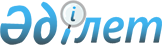 Түпқараған ауданы мәслихатының 2018 жылғы 20 шілдедегі № 22/188 "Түпқараған ауданының ауылдарының және ауылдық округінің жергілікті қоғамдастық жиналысының регламентін бекіту туралы" шешіміне өзгеріс енгізу туралыМаңғыстау облысы Түпқараған аудандық мәслихатының 2023 жылғы 28 сәуірдегі № 2/14 шешімі
      Түпқараған аудандық мәслихаты ШЕШТІ:
      1. "Түпқараған ауданының ауылдардың және ауылдық округінің жергілікті қоғамдастық жиналысының регламентін бекіту туралы" Түпқараған аудандық мәслихатының 2018 жылғы 20 шілдедегі № 22/188 шешімі (нормативтік құқықтық актілерді мемлекеттік тіркеу Тізілімінде № 3699 болып тіркелген) мынадай өзгеріс енгізілсін:
      қоса беріліп отырған Түпқараған ауданының ауылдарының және ауылдық округінің жергілікті қоғамдастық жиналысының регламентінде: 
      4-тармақта:
      оныншы абзац алынып тасталсын;
      2. Осы шешім алғашқы ресми жарияланған күнінен кейін күнтізбелік он күн өткен соң қолданысқа енгізіледі.
					© 2012. Қазақстан Республикасы Әділет министрлігінің «Қазақстан Республикасының Заңнама және құқықтық ақпарат институты» ШЖҚ РМК
				
      Аудандық мәслихат төрағасы 

А.Нугманов
